WOULD YOU LIKE TO BECOME A MEMBEROF THE CORPUS CHRISTI AND/OR VICTORIA DIVISION2024 CRIMINAL JUSTICE ACT PANEL?Application Deadline: December 15, 2023Electronic Submission Required	The United States District Court for the Southern District of Texas has adopted a Criminal Justice Act Plan for the Corpus Christi and Victoria Divisions. Under this Plan, the Court will establish a panel of attorneys who are eligible and willing to be appointed under the Criminal Justice Act to provide representation to defendants who cannot afford counsel.	All attorneys seeking CJA appointments in the Corpus Christi and/or Victoria Divisions must submit an application and be approved for CJA appointments, regardless of previous service. Attorneys who are currently on the CJA training panel must also submit an application for membership on the 2024 panel. While previous membership on the CJA panel may be considered, it is not a guarantee of future membership. To facilitate the transition, however, attorneys currently on the Panel will continue to receive appointments until January 1, 2024, or until the new Panel is appointed. The Panel Selection Committee will meet to consider applications in early January 2024. Please submit your application on or before December 15, 2023, if you wish to receive appointments after January 1, 2024. Applications submitted after December 15th will be considered at the next regularly scheduled meeting of the Panel Selection Committee. 	Attorneys who serve on the CJA Panel must be members in good standing of the Southern District of Texas, and have demonstrated experience in, and knowledge of federal practice and procedure. We are looking for attorneys with a commitment to representing individuals who are unable to afford adequate representation in the defense of federal criminal cases both at trial and on appeal.	Rates of compensation for panel attorneys in federal criminal cases are currently set at $164 per hour for non-capital cases, and $210 per hour for capital cases. All rates are subject to case compensation maximums.	Application for membership MUST BE SUBMITTED ELECTRONICALLY. Hard copies of the application will not be accepted. A link to the application is available on the website for the Southern District of Texas, www.txs.uscourts.gov. If you have difficulty accessing or completing the application, please contact Anna Salazar or Darlene Hansen with the Clerk’s Office for the United States District Court, Southern District of Texas, by phone at (361)888-3142, or by e-mail: Darlene_Hansen@txs.uscourts.gov or Ann_Salazar@txs.uscourts.gov. If you have questions about the application or selection process, you may contact any of the following committee members: 1.	U.S. Magistrate Judge Jason B. Libby, (361)888-3550; e-mail: Jason_Libby@txs.uscourts.gov 2.	U.S. Magistrate Judge Julie K. Hampton, (361)888-3291; e-mail: Julie_Hampton@txs.uscourts.gov 3.	U.S. Magistrate Judge Mitchel Neurock, (361) 693-6507;	e-mail: Mitchel_Neurock@txs.uscourts.gov4.	Attorney Alfred Montelongo, (361)855-4300; e-mail: montelongolaw@gmail.com,5.	Assistant Federal Public Defender Lila Garza, (361)888-3532, e-mail: Lila_Garza@fd.org 6.	Attorney Liana E. Gonzales, (361)887-9900, e-mail: lianalaw@hotmail.com 7.	Attorney Joseph Ronald Barroso, (361)994-7200, e-mail: rbarrosolaw@interconnect.net 	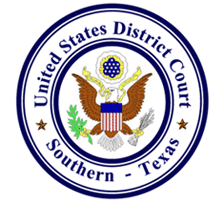 Application for membership MUST BE SUBMITTED ELECTRONICALLY. Hard copies of the application will not be accepted.Email completed applications to:Ann_Salazar@txs.uscourts.govOrDarlene_Hansen@txs.uscourts.gov.UNITED STATES DISTRICT COURTSOUTHERN DISTRICT OF TEXASAPPLICATION FOR ADMISSION TO2024 CJA PANELAPPLICANT IS APPLYING TO BE ON THE CORPUS CHRISTI PANEL, VICTORIA PANEL OR BOTH? □ CORPUS CHRISTI DIVISION     □ VICTORIA DIVISION    □ BOTHGENERAL INFORMATION	A.	Name: _____________________________________________________	B.	Name of Firm, Partnership, or Professional Corporation:		___________________________________________________________		___________________________________________________________	C.	Office Street Address:		___________________________________________________________		___________________________________________________________	D.	Mailing Address (if different from above street address):		___________________________________________________________		___________________________________________________________	E.	Office Telephone Number (include area code): _____________________	F.	Cellular Number (include area code): _____________________________	G.	E-Mail Address: ______________________________________________	H.	Date of Birth: _______________________________________________I.	Professional Organizations, Awards, Honors, etc.:		___________________________________________________________		___________________________________________________________	J.	Fluency (office capacity) in the following languages (do you or any 		member of your office staff speak, read, and write any language other		than English?): 		___________________________________________________________		___________________________________________________________III.	BAR ADMISSION AND CERTIFICATIONS	A.	State Bar Membership Number: _________________________________	B.	Date Admitted to State Bar of Texas: _____________________________	C.	Date first Admitted to Practice in the United States District Court for the 			Southern District of Texas: _____________________________________		Membership Number, Southern District of Texas: ___________________	D.	Date first Admitted to Practice in the United States Court of Appeals for the 		Fifth Circuit: (if not admitted, please so state):		___________________________________________________________	E.	Please List All Other Courts in Which You Are Admitted to Practice and 			Give Dates of Admission and Membership Numbers:		___________________________________________________________		___________________________________________________________	F.	Field of Special Interest (appeals, habeas corpus, material witness, trial, 			felony and capital cases–you may also indicate whether you prefer to 			handle only one or two types of cases):		______________________________________________________________________________________________________________________G.	Date and Field of Certification by Texas Board of Legal Specialization:		___________________________________________________________		___________________________________________________________IV.	TRIAL EXPERIENCE	A.	Nature of Legal Experience:		___________________________________________________________		___________________________________________________________	B.	Number of Criminal Jury Trials [estimate]:		State _______________      Federal _______________	C.	Number of Criminal Trials to the Court [estimate]:		State _______________      Federal _______________	D.	Number of Hearings or Other Contested Matters [estimate]:		__________________________________________________________V.	APPELLATE EXPERIENCE	Number of Criminal Appeals Handled:						Briefs Submitted		Oral Arguments				State		_______________		_______________				Federal	_______________		_______________VI.	TRAINING PANEL	If you have little or no experience handling federal criminal trials and Sentencing 	Guidelines issues, are you willing to accept a minimum of two second chair	appointments, without compensation, alongside a more experienced Assistant 	Federal Public Defender or CJA attorney to gain experience prior to being 	appointed solo for compensation?	❏	Yes			❏	No				❏	N/A	Note: Serving as a trainee does not necessarily guarantee acceptance as a CJA panel member.VII.	PEER AND COURT REVIEW	A.	List the names of two lawyers, not your partners, associates, or relatives, 			with whom or against whom you have tried a case in the last three years 			who may be contacted and who can attest to your competence in criminal 			law:	___________________________		___________________________	Name						Firm or Employer	___________________________		___________________________	Number & Street-Room No. 			City	Zip	 or Bldg. Name-Suite							___________________________							Office Phone Number (include area code)	___________________________		___________________________	Name						Firm or Employer	___________________________		___________________________	Number & Street-Room No. 			City	Zip	 or Bldg. Name-Suite							___________________________							Office Phone Number (include area code)	B.	List the names of two judges before whom you have appeared in a 				contested matter in the last three years:	___________________________		___________________________	Name of Judge					Name of Court	___________________________		___________________________	City        County					Court Phone Number (include area code)	___________________________		___________________________	Name of Judge					Name of Court	___________________________		___________________________	City        County					 Court Phone Number (include area code)VIII.	CONTINUING LEGAL EDUCATION	List CLE in which you have participated as: (a) attendee or (b) teacher/lecturer in 	the last three years (Give course title, sponsor, and date):	Attendee: _________________________________________________________	__________________________________________________________________	__________________________________________________________________	__________________________________________________________________	Teacher/Lecture:  __________________________________________________	_________________________________________________________________	_________________________________________________________________IX.	GRIEVANCE MATTERSHave you ever been the subject of any form of lawyer discipline, whether private or public, whether oral or written, in any jurisdiction or court in which you have been admitted to the practice of law? If yes, give full details, including the name of the jurisdiction or court imposing the discipline, the date of the discipline, the nature of the discipline, the nature of the offense for which the discipline was imposed, and any other information you deem appropriate:		❏	Yes				❏	No	__________________________________________________________________	__________________________________________________________________	__________________________________________________________________	__________________________________________________________________Have you ever been removed from a case for neglect, missing deadlines, dereliction of duty, incompetence, contempt or any other reason which could indicate unsatisfactory performance as an attorney? This question includes instances of being removed from the Corpus Christi CJA Panel, the 5th Circuit CJA Panel, or any other federal or state panel or list of lawyers who receive appointments to represent persons in legal proceedings. If yes, give full details, including the name of the jurisdiction or court, case number, the date of the removal, the nature of the discipline, the reason the discipline was imposed, and any other information you deem appropriate. This question does not seek information about instances where the Court appointed replacement counsel for reasons unrelated to attorney performance (i.e. difficult client resulting in a deterioration of the attorney-client relationship at no fault of the lawyer). 		❏	Yes				❏	No	__________________________________________________________________	__________________________________________________________________	__________________________________________________________________	__________________________________________________________________	C.	Do you now have any charges pending against you, either in court or				grievance committee, that could result in the filing of a malpractice suit, a 			grievance committee proceeding, or a suit for disciplinary action? If yes, 			give full details:		❏	Yes				❏	No	__________________________________________________________________	__________________________________________________________________	__________________________________________________________________	__________________________________________________________________D.	Have you ever had a judgment rendered against you for legal malpractice?  			If yes, give full details: 		❏	Yes				❏	No	__________________________________________________________________	__________________________________________________________________	__________________________________________________________________E.	Have you ever pleaded guilty to, pleaded nolo contendere to, or been adjudicated guilty of a violation of any law, other than a violation for which the maximum punishment is a fine only? If yes give full details, including the nature of the offense, the name of the court, the disposition (including punishment, if any), the dates on which the charges were brought and adjudicated, and any subsequent history relating to the charges:		❏	Yes				❏	No	__________________________________________________________________	__________________________________________________________________	__________________________________________________________________	__________________________________________________________________F.	Have you ever been adjudicated guilty of a serious crime as defined below, whether the adjudication resulted from a plea of guilty or nolo contendere or from a verdict after trial. If yes give full details, including the nature of the offense, the name of the court, the disposition (including punishment, if any), the dates on which the charges were brought and adjudicated, and any subsequent history relating to the charges. You do not need to repeat information provided in Section D above.		For purposes of this application, the term “serious crime” shall include any 			felony. It shall also include any lesser crime, a necessary element of which, 			as determined by the statutory or common law definition of such crime, 			involved improper conduct of an attorney, interference with the 				administration of justice, false swearing, misrepresentation, fraud, willful 			failure to file income tax returns, deceit, bribery, extortion, 					misappropriation, theft, illegal drug possession or an attempt or a 				conspiracy or solicitation of another to commit a  serious crime since 			being admitted to practice law:		❏	Yes				❏	No	__________________________________________________________________	__________________________________________________________________	__________________________________________________________________X.	PETITION AND AUTHORIZATION	I hereby apply to the Panel Selection Committee for admission to the Criminal 	Justice Act Panel of the Corpus Christi Division of the United States District Court 	for the Southern District of Texas for a term of three years and if selected for the 	panel, agree to accept appointments under the Criminal Justice Act.	In making and filing this application, I authorize the Panel Selection Committee to 	make inquiry of lawyers and judges named herein as to my competence in 	criminal law. I acknowledge that information received by the Panel Selection 	Committee will be held in confidence and I waive any right to review statements 	made to that Committee.	I also acknowledge that I have a duty to update and supplement the answers to this 	application up to and including the time when my application is either accepted or 	rejected by the Committee. I further acknowledge by my electronic signature and 	my formal electronic submission of this application to the Committee that I am 	certifying under penalty of perjury that my answers are true, correct, and 	complete. 	________________________________ 		________________________	/s/ name of applicant or electronic signature					Date	Typed name of Applicant	Submit Additional/Supplemental Information Here. Include additional pages if necessary.